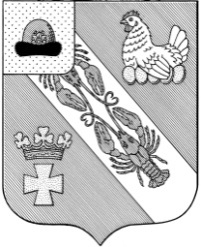 Муниципальное образование – ОКСКОЕ СЕЛЬСКОЕ ПОСЕЛЕНИЕ РязанскОГО муниципальнОГО районА Рязанской областиАДМИНИСТРАЦИЯ МУНИЦИПАЛЬНОГО ОБРАЗОВАНИЯ –ОКСКОЕ СЕЛЬСКОЕ ПОСЕЛЕНИЕ РЯЗАНСКОГО МУНИЦИПАЛЬНОГО РАЙОНА РЯЗАНСКОЙ ОБЛАСТИПОСТАНОВЛЕНИЕ    от «31» августа 2021 года 	                      	            	                                    № 255Об утверждении Положения о порядке ведения реестра муниципального имущества муниципального образования - Окское сельское поселение Рязанского муниципального района Рязанской области         В целях совершенствования механизма управления и распоряжения муниципальным имуществом, в соответствии с Федеральным законом от 06.10.2003г. № 131-ФЗ "Об общих принципах организации местного самоуправления в Российской Федерации", Приказом №424 от 30.08.2011 г. Министерства экономического развития РФ «Об утверждении порядка ведения органами местного самоуправления реестров муниципального имущества», руководствуясь Уставом муниципального образования – Окское сельское поселение Рязанского муниципального района Рязанской области, администрация муниципального образования – Окское сельское поселение Рязанского муниципального района Рязанской области:ПОСТАНОВЛЯЕТ:Утвердить Положение о порядке ведения Реестра муниципального имущества муниципального образования – Окское сельское поселение Рязанского муниципального района Рязанской области.2. Настоящее постановление администрации муниципального образования - Окское сельское поселение Рязанского муниципального района Рязанской области вступает в силу с момента его подписания и подлежит обязательному опубликованию в «Информационном вестнике муниципального образования – Окское сельское поселение» и на официальном сайте администрации Окского сельского поселения в сети Интернет. 3. Контроль за исполнением настоящего постановления возложить на заместителя главы администрации Окского сельского поселения М.Г. Красникова.Глава Окского сельского поселения   		                                             А.В. ТрушинПриложение №1
к Постановлению 
администрации муниципального образования - Окское сельское поселениеот ___ ______ 2022 года _____ПОЛОЖЕНИЕО ПОРЯДКЕ ВЕДЕНИЯ РЕЕСТРА МУНИЦИПАЛЬНОГО ИМУЩЕСТВА МУНИЦИПАЛЬНОГО ОБРАЗОВАНИЯ- ОКСКОЕ СЕЛЬСКОЕ ПОСЕЛЕНИЕ РЯЗАНСКОГО МУНИЦИПАЛЬНОГО РАЙОНА РЯЗАНСКОЙ ОБЛАСТИ1. ОБЩИЕ ПОЛОЖЕНИЯОбщие положения1.	Настоящее Положение устанавливает правила ведения органами местного самоуправления муниципального образования – Окское сельское поселение Рязанского муниципального района Рязанской области реестра муниципального имущества (далее - реестр), в том числе правила внесения сведений об имуществе в реестр, общие требования к порядку предоставления информации из реестра, состав информации о муниципальном имуществе, принадлежащем на вещном праве или в силу закона органам местного самоуправления, муниципальным учреждениям, муниципальным унитарным предприятиям, иным лицам (далее - правообладатель) и подлежащем учету в реестре.2.	В настоящем Положении под Реестром понимается муниципальная информационная система, представляющая собой совокупность построенных на единых методологических и программно-технических принципах муниципальных баз данных, а также документов, содержащих перечни объектов учета и данные о них.3.	Реестр формируется по муниципальному образованию – Окское сельское поселение Рязанского муниципального района Рязанской области.4.	Объектами учета Реестра являются:-	находящееся в муниципальной собственности недвижимое имущество (здание, строение, сооружение или объект незавершенного строительства, земельный участок, нежилое помещение или иной прочно связанный с землей объект, перемещение которого без соразмерного ущерба его назначению невозможно, либо иное имущество, отнесенное законом к недвижимости);-	находящееся в муниципальной собственности движимое имущество (автотранспортные средства), акции, доли (вклады) в уставном (складочном) капитале хозяйственного общества или товарищества либо иное не относящееся к недвижимости имущество, а также особо ценное движимое имущество, закрепленное за автономными и бюджетными муниципальными учреждениями и определенное в соответствии с Федеральным законом от 3 ноября . N 174-ФЗ "Об автономных учреждениях";-	муниципальные унитарные предприятия, муниципальные учреждения, хозяйственные общества, товарищества, акции, доли (вклады) в уставном (складочном) капитале которых принадлежат муниципальному образованию, иные юридические лица, учредителем (участником) которых является муниципальное образование.5.	Уполномоченным органом на ведение реестра (держатель реестра) является администрация муниципального образования – Окское сельское поселение Рязанского муниципального района Рязанской области.II.	Структура реестра муниципального имущества1.	Реестр ведется на бумажных и электронных носителях. В случае несоответствия информации на указанных носителях приоритет имеет информация на бумажных носителях.2.	Реестр состоит из 3 разделов.В раздел 1 включаются сведения о муниципальном недвижимом имуществе, в том числе:-	наименование недвижимого имущества;-	адрес (местоположение) недвижимого имущества;-	кадастровый номер муниципального недвижимого имущества;-	площадь, протяженность и (или) иные параметры, характеризующие физические свойства недвижимого имущества;-	сведения о балансовой стоимости недвижимого имущества и начисленной амортизации (износе);-	сведения о кадастровой стоимости недвижимого имущества;-	даты возникновения и прекращения права муниципальной собственности на недвижимое имущество;-	реквизиты документов - оснований возникновения (прекращения) права муниципальной собственности на недвижимое имущество;-	сведения о правообладателе муниципального недвижимого имущества;-	сведения об установленных в отношении муниципального недвижимого имущества ограничениях (обременениях) с указанием основания и даты их возникновения и прекращения.В раздел 2 включаются сведения о муниципальном движимом имуществе, в том числе:-	наименование движимого имущества;-	сведения о балансовой стоимости движимого имущества и начисленной амортизации (износе);-	даты возникновения и прекращения права муниципальной собственности на движимое имущество;-	реквизиты документов - оснований возникновения (прекращения) права муниципальной собственности на движимое имущество;-	сведения о правообладателе муниципального движимого имущества;-	сведения об установленных в отношении муниципального движимого имущества ограничениях (обременениях) с указанием основания и даты их возникновения и прекращения.В отношении акций акционерных обществ в раздел 2 реестра также включаются сведения о:-	наименовании акционерного общества-эмитента, его основном государственном регистрационном номере;-	количестве акций, выпущенных акционерным обществом (с указанием количества привилегированных акций), и размере доли в уставном капитале, принадлежащей муниципальному образованию, в процентах;-	номинальной стоимости акций.В отношении долей (вкладов) в уставных (складочных) капиталах хозяйственных обществ и товариществ в раздел 2 реестра также включаются сведения о:-	наименовании хозяйственного общества, товарищества, его основном государственном регистрационном номере;-	размере уставного (складочного) капитала хозяйственного общества, товарищества и доли муниципального образования в уставном (складочном) капитале в процентах.В раздел 3 включаются сведения о муниципальных унитарных предприятиях, муниципальных учреждениях, хозяйственных обществах, товариществах, акции, доли (вклады) в уставном (складочном) капитале которых принадлежат муниципальному образованию, иных юридических лицах, в которых муниципальное образование является учредителем (участником), в том числе:-	полное наименование и организационно-правовая форма юридического лица;-	адрес (местонахождение);-	основной государственный регистрационный номер и дата государственной регистрации;-	реквизиты документа - основания создания юридического лица (участия муниципального образования в создании (уставном капитале) юридического лица);-	размер уставного фонда (для муниципальных унитарных предприятий);-	размер доли, принадлежащей муниципальному образованию в уставном (складочном) капитале, в процентах (для хозяйственных обществ и товариществ);-	данные о балансовой и остаточной стоимости основных средств (фондов) (для муниципальных учреждений и муниципальных унитарных предприятий);-	среднесписочная численность работников (для муниципальных учреждений и муниципальных унитарных предприятий).Разделы 1 и 2 группируются по видам имущества и содержат сведения о сделках с имуществом. Раздел 3 группируется по организационно-правовым формам лиц.3.	Реестры должны храниться и обрабатываться в местах, недоступных для посторонних лиц, с соблюдением условий, обеспечивающих предотвращение хищения, утраты, искажения и подделки информации.Документы реестров хранятся в соответствии с Федеральным законом от 22 октября . N 125-ФЗ "Об архивном деле в Российской Федерации".4.	Внесение в реестр сведений об объектах учета и записей об изменении сведений о них осуществляется на основе письменного заявления правообладателя недвижимого и (или) движимого имущества, сведения о котором подлежат включению в разделы 1 и 2 реестра, или лица, сведения о котором подлежат включению в раздел 3 реестра.Заявление с приложением заверенных копий документов предоставляется в орган местного самоуправления, уполномоченный на ведение реестра, в 2-недельный срок с момента возникновения, изменения или прекращения права на объекты учета (изменения сведений об объектах учета).Сведения о создании муниципальными образованиями муниципальных унитарных предприятий, муниципальных учреждений, хозяйственных обществ и иных юридических лиц, а также об участии муниципальных образований в юридических лицах вносятся в реестр на основании принятых решений о создании (участии в создании) таких юридических лиц.Внесение в реестр записей об изменении сведений о муниципальных унитарных предприятиях, муниципальных учреждениях и иных лицах, учтенных в разделе 3 реестра, осуществляется на основании письменных заявлений указанных лиц, к которым прилагаются заверенные копии документов, подтверждающих изменение сведений. Соответствующие заявления предоставляются в орган местного самоуправления, уполномоченный на ведение реестра, в 2-недельный срок с момента изменения сведений об объектах учета.В отношении объектов казны муниципального образования сведения об объектах учета и записи об изменении сведений о них вносятся в реестр на основании надлежащим образом заверенных копий документов, подтверждающих приобретение муниципальным образованием имущества, возникновение, изменение, прекращение права муниципальной собственности на имущество, изменений сведений об объектах учета.5.	В случае, если установлено, что имущество не относится к объектам учета либо имущество не находится в собственности муниципального образования, не подтверждены права лица на муниципальное имущество, правообладателем не представлены или представлены не полностью документы, необходимые для включения сведений в реестр, администрация муниципального образования – Окское сельское поселение Рязанского муниципального района Рязанской области принимает решение об отказе включения сведений об имуществе в реестр. При принятии решения об отказе включения в реестр сведений об объекте учета правообладателю направляется письменное сообщение об отказе (с указанием его причины).Решение об отказе включения в реестр сведений об объектах учета может быть обжаловано правообладателем в порядке, установленном законодательством Российской Федерации.III.	Порядок предоставления информации содержащейся в реестре муниципального имущества1.	Сведения об объектах учета, содержащихся в реестрах, носят открытый характер и предоставляются любым заинтересованным лицам в виде выписок из реестров.2.	Предоставление сведений об объектах учета осуществляется на основании письменных запросов в 10-дневный срок со дня регистрации запроса.Приложение №2
к Постановлению 
администрации муниципального образования - Окское сельское поселениеот ___ ______ 2022 года _____Реестр муниципального имущества муниципального образования – Окское сельское поселение Рязанского муниципального района Рязанской областиСведения о муниципальном недвижимом имуществеСведения о муниципальном движимом имуществеСведения о муниципальном движимом имуществе – акции акционерных обществСведения о муниципальном движимом имуществе – долей (вкладов) в уставных (складочных) капиталах хозяйственных обществ и товариществСведения о муниципальных унитарных предприятиях, муниципальных учреждениях№ п/пНаименование имуществаАдрес (местоположение)Кадастровый номерПлощадь, протяженност, иные параметрыСведения о балансовой стоимостиСведения о кадастровой стоимостиДата и основание возникновения и прекращения права муниципальной собственностиСведения о правообладателеОграничения (обременения)12345678910№ п/пНаименование имуществаСведения о балансовой стоимостиНачисленная амортизация (износ)Дата возникновения и прекращения права муниципальной собственностиОснование возникновения и прекращения права муниципальной собственностиСведения о правообладателеОграничения (обременения)12345678№ п/пНаименование имуществаСведения о балансовой стоимостиНачисленная амортизация (износ)Дата возникновения и прекращения права муниципальной собственностиОснование возникновения и прекращения права муниципальной собственностиСведения о правообладателеОграничения (обременения)Наименование акционерного общества-эмитента, его основной государственный регистрационный номерКоличество акций, выпущенных акционерным обществом (с указанием количества привилегированных акций), и размер доли в уставном капитале, принадлежащей муниципальному образованию, в процентахНоминальная стоимость акций1234567891011№ п/пНаименование имуществаСведения о балансовой стоимостиНачисленная амортизация (износ)Дата возникновения и прекращения права муниципальной собственностиОснование возникновения и прекращения права муниципальной собственностиСведения о правообладателеОграничения (обременения)Наименование хозяйственного общества, товарищества, его основном государственном регистрационном номереРазмере уставного (складочного) капитала хозяйственного общества, товарищества и доли муниципального образования в уставном (складочном) капитале в процентах12345678910№ п/пПолное наименование и организационно-правовая форма юридического лицаАдрес (местонахождение)Основной государственный регистрационный номер и дата государственной регистрацииОснование создания юридического лицаРазмер уставного фондаРазмер доли, принадлежащей муниципальному образованию в уставном (складочном) капитале, в процентах (для хозяйственных обществ и товариществ)Данные о балансовой и остаточной стоимости основных средствСреднесписочная численность работников123456789